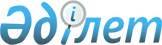 Об утверждении перечня, наименования и индексов автомобильных дорог общего пользования районного значения Ерейментауского районаПостановление акимата Ерейментауского района Акмолинской области от 26 сентября 2017 года № а-9/302. Зарегистрировано Департаментом юстиции Акмолинской области 11 октября 2017 года № 6113.
      Примечание РЦПИ.

      В тексте документа сохранена пунктуация и орфография оригинала.
      В соответствии с Законами Республики Казахстан от 23 января 2001 года "О местном государственном управлении и самоуправлении в Республике Казахстан", от 17 июля 2001 года "Об автомобильных дорогах", акимат Ерейментауского района ПОСТАНОВЛЯЕТ:
      1. Утвердить прилагаемый перечень, наименования и индексы автомобильных дорог общего пользования районного значения Ерейментауского района.
      2. Контроль за исполнением настоящего постановления возложить на заместителя акима района Манадырова А. А.
      3. Настоящее постановление вступает в силу со дня государственной регистрации в Департаменте юстиции Акмолинской области и вводится в действие со дня официального опубликования.
      "СОГЛАСОВАНО"
      "26" сентября 2017 год Перечень, наименования и индексы автомобильных дорог общего пользования районного значения Ерейментауского района
      Сноска. Перечень - в редакции постановления акимата Ерейментауского района Акмолинской области от 22.12.2020 № а-12/477 (вводится в действие со дня официального опубликования).
					© 2012. РГП на ПХВ «Институт законодательства и правовой информации Республики Казахстан» Министерства юстиции Республики Казахстан
				
      Аким Ерейментауского
района

Е.Нугманов

      Руководитель государственного учреждения
"Управление пассажирского
транспорта и автомобильных дорог
Акмолинской области"

Ж.Бакишев
Утвержден
постановлением акимата
Ерейментауского района
"26" сентября 2017 года
№ а-9/302
№ п/п
Индекс автомобильной дороги
Наименование автомобильной дороги
Общая протяженность, километр
1
KC-ER-1
подъезд к селу Куншалган
3
2
KC-ER-2
подъезд к селу Бестогай
4
3
KC-ER-3
подъезд к селу Жанажол – от автомобильной дороги село Байсары – село Селетинское
28
4
KC-ER-4
село Селетинское – поселок Бестобе
34
5
KC-ER-5
подъезд к селу Акмырза
6
6
KC-ER-6
подъезд к селу Тургай
11
7
KC-ER-7
подъезд к селу Койтас
18
8
KC-ER-8
подъезд к селу Бозтал
20
9
KC-ER-9
подъезд к селу Кызылту
4
10
KC-ER-10
село Акмырза – село Жолбасшы – село Еркиншилик
38
11
KC-ER-11
подъезд к селу Енбек
3
12
KC-ER-12
село Койтас – село Ажы
4
13
KC-ER-13
село Куншалган – село Шакей
5
14
KC-ER-14
село имени Олжабай батыра – село Алгабас
32
15
KC-ER-15
подъезд к селу Малтабар
2
16
KC-ER-16
село Тайбай – село Ельтай – село Жарык
15
17
KC-ER-17
подъезд к селу Карагайлы
2
18
KC-ER-18
подъезд к селу Балыкты
12
19
KC-ER-19
село Еркиншилик – село Булаксай
32
Всего
273